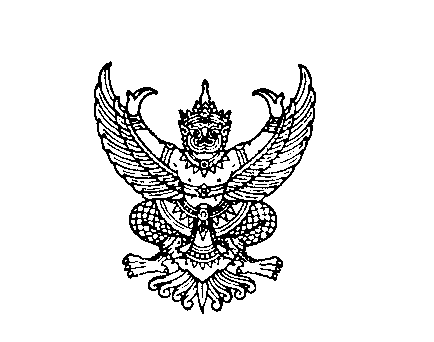 ที่ มท 0810.4/ว					         กรมส่งเสริมการปกครองท้องถิ่น							          ถนนนครราชสีมา เขตดุสิต กทม. ๑๐๓๐๐						        กันยายน  2566เรื่อง  มาตรการรับมือฤดูฝนปี 2566 เพิ่มเติม เพื่อรองรับสถานการณ์เอลนีโญเรียน  ผู้ว่าราชการจังหวัด (บัญชีแนบท้าย)สิ่งที่ส่งมาด้วย  1. สำเนาหนังสือสำนักงานทรัพยากรน้ำแห่งชาติ ด่วนที่สุด ที่ นร 1405/ว 6405                       ลงวันที่  31 สิงหาคม  2566 					        จำนวน  1  ฉบับ	2. สำเนาหนังสือกระทรวงมหาดไทย ด่วนที่สุด ที่ มท 0211.5/ว 8292		  ลงวันที่  6  กันยายน  2566 					        จำนวน  1  ฉบับ		ด้วยกรมส่งเสริมการปกครองท้องถิ่นได้รับแจ้งจากสำนักงานทรัพยากรน้ำแห่งชาติว่า       กองอำนวยการน้ำแห่งชาติ (กอนช.) ได้มีมติเห็นชอบมาตรการรับมือฤดูฝนปี 2566 เพิ่มเติม เพื่อรองรับสถานการณ์เอลนีโญ ในคราวการประชุมครั้งที่ 2/2566 เมื่อวันที่ 16 สิงหาคม 2566                     และกระทรวงมหาดไทยได้แจ้งมาตรการรับมือฤดูฝนปี 2566 เพิ่มเติม เพื่อรองรับสถานการณ์เอลนีโญ     โดยขอให้หน่วยงานดำเนินการ ดังนี้	1. รับทราบมาตรการรับมือฤดูฝนปี 2566 เพิ่มเติม เพื่อรองรับสถานการณ์เอลนีโญ           และดำเนินการตามมาตรการดังกล่าวอย่างเคร่งครัด สำหรับการควบคุมการเพาะปลูกข้าวนาปีต่อเนื่อง               ให้บูรณาการร่วมกับกรมชลประทาน กรมทรัพยากรน้ำ และหน่วยงานที่เกี่ยวข้อง ควบคุมการใช้น้ำและลำเลียงน้ำของลุ่มน้ำเจ้าพระยาจากพื้นที่ตอนบนมายังพื้นที่ตอนล่างให้เป็นไปตามแผนอย่างเคร่งครัด โดยเฉพาะในพื้นที่ลุ่มน้ำเจ้าพระยา 19 จังหวัด ที่มีการคาดการณ์พื้นที่จะเพาะปลูกข้าวนาปีต่อเนื่อง พร้อมติดตามสถานการณ์น้ำ         สร้างการรับรู้ให้กับประชาชนในพื้นที่อย่างต่อเนื่อง และการเพิ่มประสิทธิภาพการใช้น้ำ ขอให้ประชาสัมพันธ์รณรงค์วางแผนลดการใช้น้ำ และสร้างการรับรู้ผ่านเครือข่ายภาคเอกชนและประชาชน	2. ให้ความสำคัญกับการบริหารจัดการทรัพยากรน้ำในทุกมิติ และวิกฤติการเปลี่ยนแปลงสภาพภูมิอากาศ โดยขับเคลื่อนการบริหารจัดการทรัพยากรน้ำแบบพลวัต ด้วยความร่วมมือจากกลไกของคณะกรรมการลุ่มน้ำ คณะกรรมการทรัพยากรน้ำจังหวัด และภาคีเครือข่ายที่เกี่ยวข้อง  		กรมส่งเสริมการปกครองท้องถิ่น พิจารณาแล้วเห็นว่า เพื่อให้การดำเนินการตามมาตรการรับมือฤดูฝนปี 2566 เพิ่มเติม เพื่อรองรับสถานการณ์เอลนีโญ เป็นไปด้วยความเรียบร้อย จึงขอความร่วมมือจังหวัดแจ้งองค์กรปกครองส่วนท้องถิ่นในพื้นที่ให้รับทราบมาตรการรับมือฤดูฝนปี 2566 เพิ่มเติม เพื่อรองรับสถานการณ์เอลนีโญ และดำเนินการตามมาตรการดังกล่าวอย่างเคร่งครัด รายละเอียดปรากฏ     ตามสิ่งที่ส่งมาด้วย              	  จึงเรียนมาเพื่อโปรดพิจารณา                    ขอแสดงความนับถือ                      (นายประยูร  รัตนเสนีย์)                    อธิบดีกรมส่งเสริมการปกครองท้องถิ่นกองพัฒนาและส่งเสริมการบริหารงานท้องถิ่นกลุ่มงานส่งเสริมการพัฒนาโครงสร้างพื้นฐานโทร. 0 2241 9000 ต่อ 4116 โทรสาร 0 2241 6931ไปรษณีย์อิเล็กทรอนิกส์ saraban@dla.go.thผู้ประสานงาน นางสาวพรทิพย์ วิรุฬห์ทรัพย์ 